OBRAZAC POZIVA ZA ORGANIZACIJU VIŠEDNEVNE IZVANUČIONIČKE NASTAVEu Republici Hrvatskoj							x 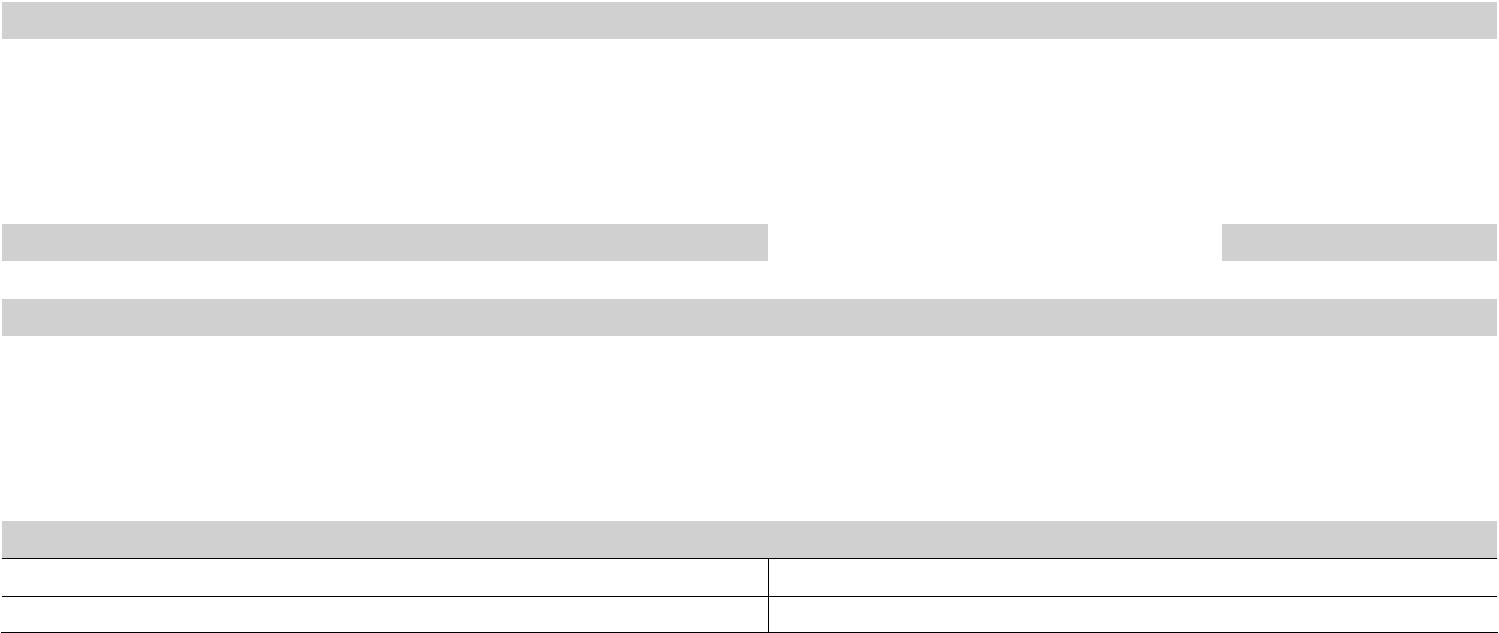 u inozemstvu Predviđeni broj učitelja						3Očekivani broj gratis ponuda 					Napomena:– Pristigle ponude trebaju biti u skladu s propisima vezanim uz turističku djelatnost – Ponuditelj dostavlja ponude čija je cijena razrađena po traženim točkama (od 8 do 11) te ukupnu cijenu tražene ponude uključujući licen-ciranoga turističkog pratitelja za svaku grupu od 15 do 75 putnika. – U obzir će se uzimati ponude zaprimljene u poštanskome uredu do navedenoga roka i uz iskazane cijene tražene po stavkama. Broj ponudeMp-1/20151.Podaci o školi:Podaci o školi:Upisati tražene podatkeUpisati tražene podatkeUpisati tražene podatkeIme škole:Ime škole:OŠ Davorina Trstenjaka Adresa:Adresa:Školska 9Mjesto:Mjesto:Hrvatska KostajnicaPoštanski broj:Poštanski broj:444302.Korisnici usluge su učeniciKorisnici usluge su učenici7a, 7brazreda3.Tip putovanja:Tip putovanja:Uz planirano upisati broj dana i noćenjaUz planirano upisati broj dana i noćenjaUz planirano upisati broj dana i noćenjaa)Škola u prirodidananoćenjab)Višednevna terenska nastava5dana4noćenjac)Školska ekskurzijadananoćenjad)Posjetdananoćenja4.OdredišteOdredišteOznačiti s X ili upisati ime državeOznačiti s X ili upisati ime državeOznačiti s X ili upisati ime države5.5.Planirano vrijeme realizacijeOd   1.9.Do   5.92015(u predložena dva tjedna)DatumMjesecMjesecMjesecDatumMjesecGodina6.Broj sudionikaUpisati broja) Predviđeni broj učenika35s mogućnošću odstupanja za tri učenikas mogućnošću odstupanja za tri učenikas mogućnošću odstupanja za tri učenikas mogućnošću odstupanja za tri učenikas mogućnošću odstupanja za tri učenika7.Plan putaPlan putaPlan putaUpisati traženoUpisati traženoUpisati traženoMjesto polaskaMjesto polaskaMjesto polaskaHrvatska KostajnicaUsputna odredištaUsputna odredištaUsputna odredišta Baćinska jezera, panoramnski posjet Pelješcu i StonuKrajnji cilj putovanjaKrajnji cilj putovanjaKrajnji cilj putovanjaotok Korčula, Lumbarda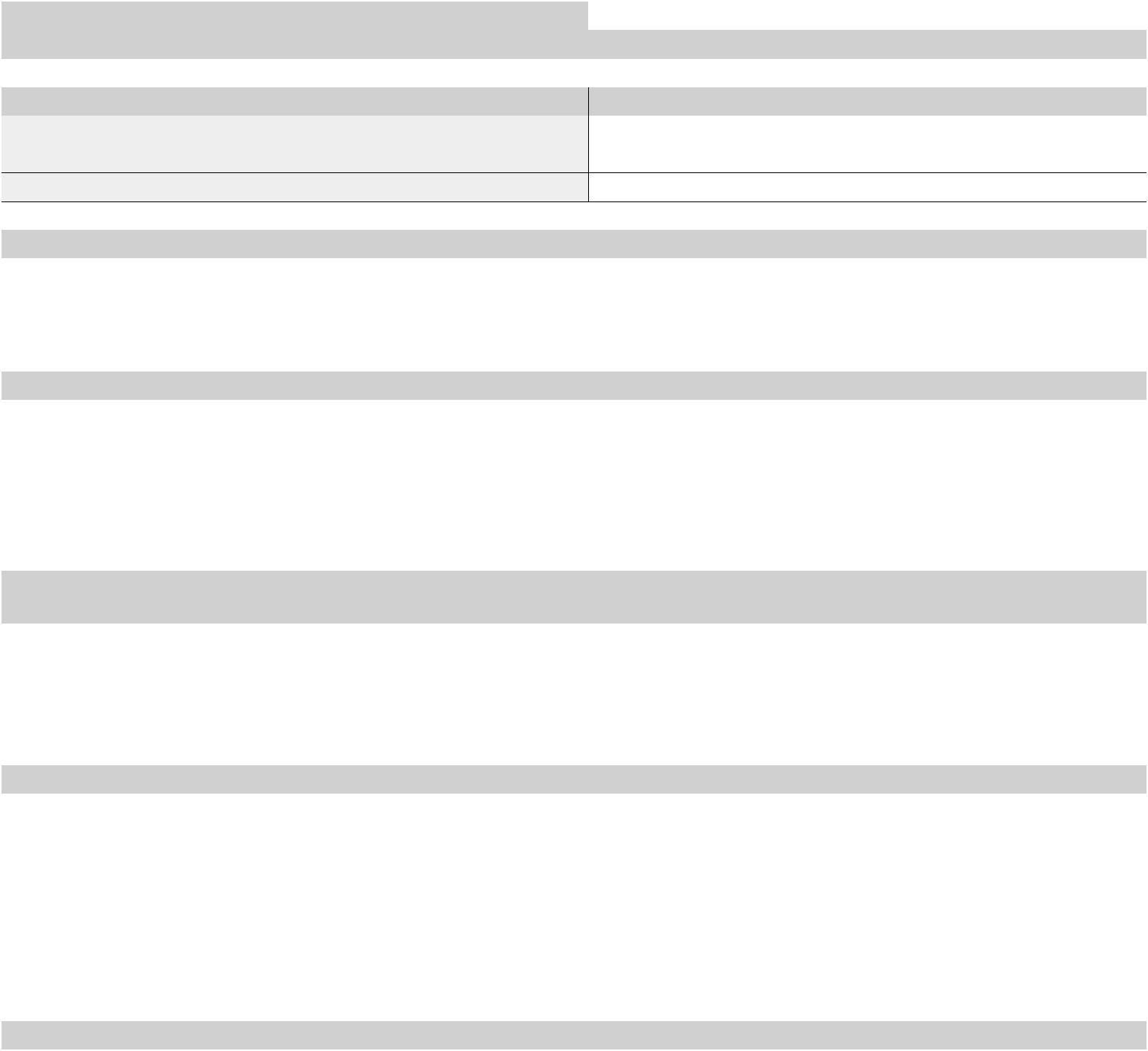 8.Vrsta prijevozaVrsta prijevozaVrsta prijevozaTraženo označiti ili dopisati kombinacije s relacijamaTraženo označiti ili dopisati kombinacije s relacijamaTraženo označiti ili dopisati kombinacije s relacijamaa)AutobusAutobus  xb)VlakVlakc)BrodBrodd)ZrakoplovZrakoplove)Kombinirani prijevozKombinirani prijevoz9.SmještajSmještajSmještajOznačiti s X/upisati broj zvjezdica/dopisati (moguće označiti višeOznačiti s X/upisati broj zvjezdica/dopisati (moguće označiti višeOznačiti s X/upisati broj zvjezdica/dopisati (moguće označiti višeOznačiti s X/upisati broj zvjezdica/dopisati (moguće označiti višesmještajnih kapaciteta)smještajnih kapaciteta)smještajnih kapaciteta)a) Hostela) Hostela) Hostelb) Hotelb) Hotelb) Hotelc) Pansionc) Pansionc) Pansiond) Drugod) Drugod) DrugoApartmani10.U cijenu ponude uračunatiU cijenu ponude uračunatiU cijenu ponude uračunatiUpisati traženo ili označiti s XUpisati traženo ili označiti s XUpisati traženo ili označiti s Xa)Ulaznice zaUlaznice zaNP Mljet, Dubrovačke gradske zidine, b)Vodiča za razgled gradaVodiča za razgled gradaKorčula, NP Mljet, Dubrovnikc)Sudjelovanje u radionicamaSudjelovanje u radionicamad)Prehrana na bazi polupansionaPrehrana na bazi polupansionae)Prehrana na bazi punoga pansionaPrehrana na bazi punoga pansionaPrehrana na bazi punoga pansionaxf)OstaloOstalog)Drugi zahtjeviDrugi zahtjevi11.U cijenu uključiti i stavke putnog osiguranja od:U cijenu uključiti i stavke putnog osiguranja od:U cijenu uključiti i stavke putnog osiguranja od:U cijenu uključiti i stavke putnog osiguranja od:Traženo označiti s X ili dopisatiTraženo označiti s X ili dopisatia) Posljedica nesretnoga slučaja/nezgodea) Posljedica nesretnoga slučaja/nezgodea) Posljedica nesretnoga slučaja/nezgodea) Posljedica nesretnoga slučaja/nezgode    xb) Zdravstveno osiguranje za inozemna putovanjab) Zdravstveno osiguranje za inozemna putovanjab) Zdravstveno osiguranje za inozemna putovanjab) Zdravstveno osiguranje za inozemna putovanjac) Otkaza putovanjac) Otkaza putovanjac) Otkaza putovanjad) Osiguranje prtljaged) Osiguranje prtljaged) Osiguranje prtljageRok dostave ponuda jeRok dostave ponuda je2014Do    18.12.12:00sati.Javno otvaranje ponuda održat će se u Školi danaJavno otvaranje ponuda održat će se u Školi danaJavno otvaranje ponuda održat će se u Školi danaJavno otvaranje ponuda održat će se u Školi danaJavno otvaranje ponuda održat će se u Školi dana22.12.2014U  12:00sati.